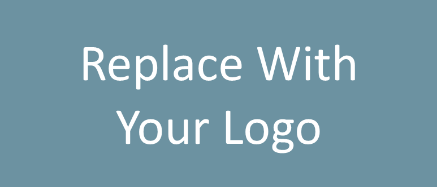 Sales Meeting AgendaFebruary 8, 2022INSERT LOCATIONWelcome Company UpdatesPot of Gold Contest Marketing Updates Education OpportunitiesMarch Lunch & Learn Workshop: 15 Clever Prospecting Ideas to Boost SalesMarch 3rd at 12 PM, LOCATIONPractical Learning: Client RetentionReal Estate Trends/Updates Old Business New Business Next Sales Meeting: February 15th at 10 AM, LOCATIONFUN FACT: February 14th is International Book Giving DayAdjourn